السيره الذاتيه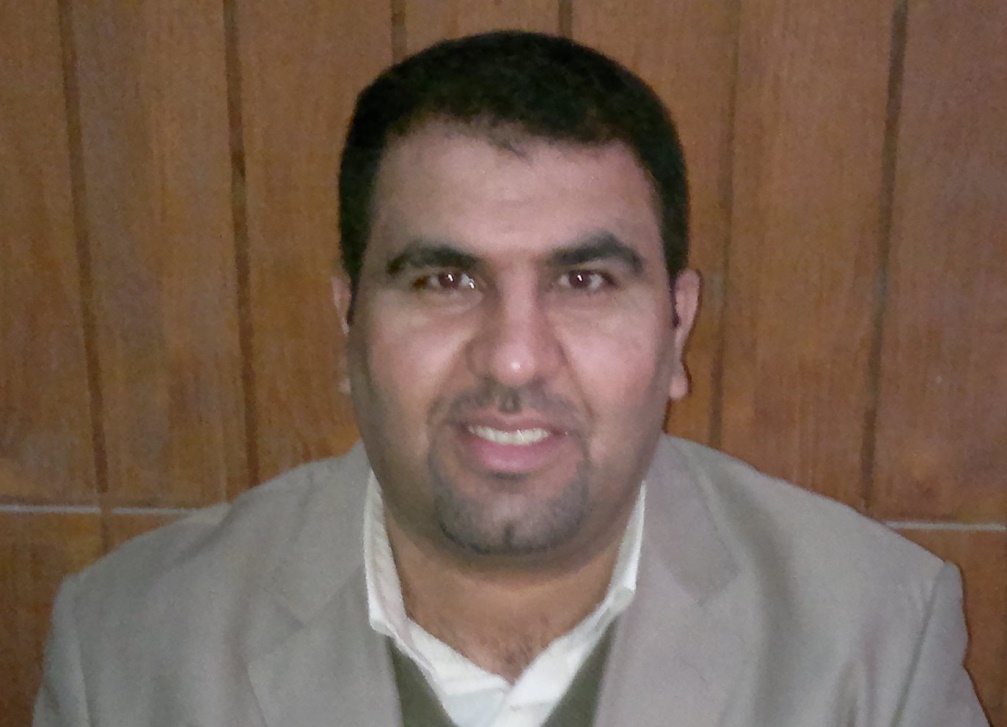 الاســــــــــــم   :   أ. د. ضياء جاسم كاظم السيلاويتاريخ الميـلاد  :   2-4-1976الحالة الزوجية :   متزوجالديـــــــــــانة   :  مسلمالتـخـصــص    :  هندسة الاتصالات والمعلومات       الوظيفــــــه     :   أستاذ جامعيالدرجة العلمية :      أستاذ مساعد عنوان العمل   :    جامعة بغداد – كلية الهندسة – قسم الهندسة الكهربائية المنصب الحالي:  معاون العميد للشؤون العلمية والدراسات العليا / كلية الهندسة / جامعة بغداد        هاتف العمل   :       07739610900 الهاتف النقال  :     07739610900     البريد إلالكتروني : dheyaa@coeng.uobaghdad.edu.iq أولاً : المؤهلات العلمية .ثانياً : التدرج الوظيفيثالثاً : خدمة المجتمعرابعاً : التدريس الجامعيخامساً  : لجان علمية وأدارية الاخرىسادساً : المقررات الدراسية التى قمت بتدريسها.سابعاً: ( الاطاريح ، الرسائل ) التي أشرف عليها: ثامناً : البحوث المنشورة محلياً ودولياً ( اكثر من 50 بحث علمي منشور)ممكن أيجادها ضمن محرك البحث قوقل سكولر بأسم (( Dheyaa Jasim Kadhim ))https://scholar.google.com/citations?user=95OPStgAAAAJ&hl=enالدرجة العلميةالجامعةالكليـــة التاريخبكالوريوسبغدادالهندسة1999الماجستيربغدادالهندسة2002الدكتوراهخواكون للعلوم والتكنولوجيا- الصينهندسة الاتصالات والمعلومات2009مابعد الدكتوراهجامعة ووهان للتكنلوجيا- الصينهندسة تكنولوجيا المعلومات2016تالوظيفةالجهةالفترة من - الى1معاون مهندسجامعة بغداد-كلية الهندسة1999-20022مدرس مساعدجامعة بغداد-كلية الهندسة2002-20063مدرسجامعة بغداد-كلية الهندسة2006-20134استاذ مساعدجامعة بغداد-كلية الهندسة2013- الى الان5رئيس قسم الهندسة الكهربائيةجامعة بغداد-كلية الهندسة2011-20146معاون العميد للشؤون العلمية والدراسات العلياجامعة بغداد-كلية الهندسة2021- الى الانتالوظيفةالجهةالفترة من - الى1أستشاري وزارة الصناعة – الشركة العامة للصناعات الكهربائية 1999-20022أستشاريوزارة الموارد المائية2011-20133استشاري جامعة بغداد – المكتب الاستشاري الهندسي2004- الى الان4مؤسس ومدرس أكاديمي دوليجامعة بغداد- مركزهواوي للاتصالات2012- الى الان5مدرس أكاديمي دوليشركة سيسكو للشبكات2006- الى الان6مدرس دورات تدريبيةالتعليم المستمر- جامعة بغداد2006- الى الان7مدرس دورات تدريبيةوزارة الدفاع العراقية2012-2014تالجهة  (المعهد / الكلية)الجامعةالفترة  من - الى1كلية الهندسةجامعة بغداد1999- الى الان2علوم حاسباتجامعة المنصور الاهلية2004-20063هندسة الخوارزميجامعة بغداد2004-20064مركزالتعليم الالكترونيجامعة ووهان للتكنلوجيا - الصين2016-20145هندسة المعلوماتجامعة غواشة – الصين2016-2018تالانشطة1رئيس اللجنة العلمية لقسم الهندسة الكهربائية – جامعة بغداد (2011-2014)2التعاون العملي والعلمي مع مختلف دوائر الدولة المدنية والامنية 3عضو لجنة امتحانية في قسم الهندسة الكهربائية 4عضو في لجان علمية وادارية مختلفة في جامعة بغداد 5عضو في لجان وزارية ادارية 6عضو في لجان وضع وتقييم الاسئلة الوزارية  7المشاركة في المؤتمرات والندوات والمناقشات علمية لرسائل الدراسات العليا8محرر ومقيم في عدد من المجلات العلمية المحلية والدولية9المشاركة الفعالة في مؤتمر تطوير التعليم العالي في العراق المنعقد في عام 201210عضو نقابة المهندسين العراقيين11عضو جمعية المهندسين العراقيين – الهيئة النوعية للحاسباتتالقســـمالمـــــادةالسنـــــة1هندسة كهرباء – بغداد دوائر منطقية20042هندسة كهرباء – بغداد رياضيات2005 & 20063هندسة معلومات – الخوارزمي- بغداد هليشبكات الحاسوب20054علوم حاسبات – المنصور الاهليةشبكات الحاسوب2005 & 20065هندسة حاسبات – بغداد شبكات الحاسوب2005 & 20066علوم حاسبات – المنصور الاهليةالانظمة الموزعة20057علوم حاسبات – المنصور الاهليةالمعالجات 20058هندسة كهرباء – بغداد التحليلات الهندسية2009 – الى الان9هندسة كهرباء – بغداد الدوائر الكهربائية201010هندسة حاسبات – بغداد شبكات الحاسوب201011هندسة كهرباء – بغدادالشبكات اللاسلكية – دراسات عليا2011- الى الان12هندسة كهرباء – بغداداتصالات الموبايل – دراسات عليا2011-201413هندسة كهرباء – بغدادأنترنت الاشياء – دراسات عليا 2018 – الى الانتاسم الأطروحة  أو  الرسالةالقســـمالسنــة1Performance Analysis of 4G Heterogeneous Wireless Networks Using OPNET Simulatorالهندسة الكهربائية20112Optimization of FTTH network through the implementation of GPON architecture with analyzing the cost of the implementationالهندسة الكهربائية20123Location Prediction in Mobile Communication System Using Soft Computing Techniquesالهندسة الكهربائية20124Proposed Routing Protocol for Internet of Things based on Wireless sensor networksالهندسة الكهربائية20135Proposed Model to Handle Node Failure in Wireless Sensor Networksالهندسة الكهربائية20136Developing a Real Time Application of Cloud Services for Mobile Robotالهندسة الكهربائية20187Design and Implementation of an Open Source Robot  Platform for Real-Time Applicationsالهندسة الكهربائيةدكتوراه20208Design and Implementation of a Robot-Cloud Architecture for Detection and Tracking in the Region of Interestالهندسة الكهربائيةدكتوراه20209Optimal MAC Design for Modern Wireless Networksهندسة الحاسباتدكتوراه202010An Efficient Energy Management based on a Proposed IoT-Platform for Electric Smart Metersالهندسة الكهربائية2020